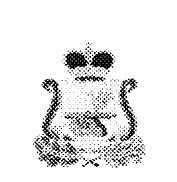 АДМИНИСТРАЦИЯ ТЮШИНСКОГО СЕЛЬСКОГО ПОСЕЛЕНИЯКАРДЫМОВСКОГО РАЙОНА СМОЛЕНСКОЙ ОБЛАСТИПОСТАНОВЛЕНИЕот  21.12.2020                            № 0136            В целях создания благоприятных условий труда, предупреждения производственного травматизма, организации работы по охране труда,  в соответствии со ст.212 Трудового кодекса, Методическими рекомендациями по разработке государственных нормативных требований по охране труда, утверждённых постановлением Министерства труда и социального развития РФ от 17.12.2002 г. № 80, постановлением Минтруда РФ от 08.02.2000 N 14 «Об утверждении Рекомендаций по организации работы Службы охраны труда в организации»,  Приказом Минтруда России от 19.08.2016 № 438н «Об утверждении типового положения о системе управления охраной труда», Администрация Тюшинского сельского поселения Кардымовского района Смоленской областип о с т а н о в л я е т:1. Утвердить Положение о системе управления охраной труда в Тюшинского сельского поселения Кардымовского района Смоленской области (Приложение 1).2. Утвердить Положение о комиссии по охране труда Администрации Тюшинского сельского поселения Кардымовского района Смоленской области (Приложение 2).3. Утвердить состав комиссии по охране труда Администрации Тюшинского сельского поселения Кардымовского района Смоленской области (Приложение 3).4. Признать утратившим силу постановлении Администрации Тюшинского сельского поселения от 25.03.2019 № 0018 «Об организации работы по охране труда в Администрации Тюшинского сельского поселения Кардымовского района Смоленской области»5. Контроль за исполнением настоящего постановления оставляю за собой.6. Разместить настоящее постановление на официальном сайте Администрации Тюшинского сельского поселения Кардымовского района Смоленской области в информационно-коммуникационной сети «Интернет».Глава муниципального образованияТюшинского сельского поселенияКардымовского района Смоленской области                                      Е.Е.ЛаскинаПриложение 1к постановлению Администрации Тюшинского сельского поселения Кардымовского района Смоленской области от 21.12.2020 № 0136ПОЛОЖЕНИЕо системе управления охраной труда в Тюшинского сельского поселения Кардымовского района Смоленской области1. Общие положения1. Положение о системе управления охраной труда Администрации Тюшинского сельского поселения Кардымовского района Смоленской области разработано на основе Типового положения о системе управления охраной труда, утвержденного Приказом Минтруда России от 19.08.2016 N 438н.2. Настоящее Положение создано в целях обеспечения функционирования системы управления охраной труда (далее - СУОТ) в Администрации Тюшинского сельского поселения  Кардымовского района Смоленской области, в частности, с учетом:- раздела X "Охрана труда" Трудового кодекса РФ;- ГОСТ 12.0.230-2007. Межгосударственный стандарт. Система стандартов безопасности труда. Системы управления охраной труда. Общие требования (введен в действие Приказом Ростехрегулирования от 10.07.2007 N 169-ст);- ГОСТ 12.0.230.1-2015. Межгосударственный стандарт. Система стандартов безопасности труда. Системы управления охраной труда. Руководство по применению ГОСТ 12.0.230-2007 (введен в действие Приказом Росстандарта от 09.06.2016 N 601-ст).3. Настоящее положение устанавливает общие требования к организации работы по охране труда на основе нормативных правовых документов, принципов и методов управления, направленных на совершенствование деятельности по охране труда.         4. СУОТ представляет собой единство:а) организационных структур управления Администрации Тюшинского сельского поселения Кардымовского района Смоленской области с фиксированными обязанностями его должностных лиц;б) процедур и порядков функционирования СУОТ, включая планирование и реализацию мероприятий по улучшению условий труда и организации работ по охране труда;в) устанавливающей (нормативные акты Администрации Тюшинского сельского поселения) и фиксирующей (журналы, акты, записи) документации.5. Требования СУОТ обязательны для всех работников Администрации Тюшинского сельского поселения Кардымовского района Смоленской области 6. СУОТ состоит из следующих разделов и подразделов:а) политика в области охраны труда;б) цели в области охраны труда;в) обеспечение функционирования СУОТ (распределение обязанностей в сфере охраны труда между должностными лицами);г) процедуры, направленные на достижение целей в области охраны труда (далее - процедуры), включая:- процедуру подготовки работников по охране труда;- процедуру организации и проведения оценки условий труда;- процедуру управления профессиональными рисками;- процедуру организации и проведения наблюдения за состоянием здоровья работников;- процедуру информирования работников об условиях труда на их рабочих местах, уровнях профессиональных рисков, а также о предоставляемых им гарантиях, полагающихся компенсациях;- процедуру обеспечения оптимальных режимов труда и отдыха работников;- процедуру обеспечения работников средствами индивидуальной и коллективной защиты, смывающими и обезвреживающими средствами;д) планирование мероприятий по реализации процедур;е) контроль функционирования СУОТ и мониторинг реализации процедур;ж) планирование улучшений функционирования СУОТ;з) реагирование на аварии, несчастные случаи и профессиональные заболевания;и) управление документами СУОТ.7. Все вопросы, не урегулированные настоящим Положением, регулируются действующим трудовым законодательством Российской Федерации и иными нормативными правовыми актами, содержащими нормы трудового права.II. Политика в области охраны труда8. Политика Администрации Тюшинского сельского поселения Кардымовского района Смоленской области в области охраны труда (далее - политика по охране труда) является публичной документированной декларацией работодателя о намерении и гарантированном выполнении им обязанностей по соблюдению государственных нормативных требований охраны труда и добровольно принятых на себя обязательств.9. Политика по охране труда обеспечивает:а) приоритет сохранения жизни и здоровья работников в процессе их трудовой деятельности;б) соответствие условий труда на рабочих местах требованиям охраны труда;в) выполнение последовательных и непрерывных мер  по предупреждению происшествий и случаев ухудшения состояния здоровья работников, производственного травматизма и профессиональных заболеваний;г) непрерывное совершенствование и повышение эффективности СУОТ;д) личную заинтересованность в обеспечении, насколько это возможно, безопасных условий труда;е) выполнение иных обязанностей в области охраны труда исходя из специфики своей деятельности.10. В политике по охране труда отражены:а) положения о соответствии условий труда на рабочих местах в Администрации Тюшинского сельского поселения Кардымовского района Смоленской области поселения требованиям охраны труда;б) обязательства Администрации Тюшинского сельского поселения Кардымовского района Смоленской области поселения по предотвращению травматизма и ухудшения здоровья работников;в) порядок совершенствования функционирования СУОТ.III. Цели в области охраны труда11. Основные цели Администрации Тюшинского сельского поселения Кардымовского района Смоленской области в области охраны труда (далее - цели) содержатся в политике по охране труда и достигаются путем реализации в Администрации Тюшинского сельского поселения Кардымовского района Смоленской области процедур, предусмотренных разд. V настоящего Положения.12. Цели сформулированы с учетом необходимости оценки их достижения.13. Основной целью является обеспечение приоритета сохранения жизни и здоровья работников Администрации Тюшинского сельского поселения Кардымовского района Смоленской области.IV. Обеспечение функционирования СУОТ (распределениеобязанностей в сфере охраны труда между должностными лицами)14. Уровни управления охраной труда:а)  уровень Администрации Тюшинского сельского поселения Кардымовского района Смоленской области в целом.15. Управление охраной труда осуществляется при непосредственном участии работников Администрации Тюшинского сельского поселения Кардымовского района Смоленской области.16. Распределение обязанностей в сфере охраны труда закрепляется в отдельных нормативных актах Администрации Тюшинского сельского поселения Кардымовского района Смоленской области, планах мероприятий, а также в должностных инструкциях лиц, участвующих в управлении охраной труда.17. Обязанности в сфере охраны труда:а) Администрации Тюшинского сельского поселения Кардымовского района Смоленской области:- гарантирует права работников на охрану труда, включая обеспечение условий труда, соответствующих требованиям охраны труда;- обеспечивает соблюдение режима труда и отдыха работников;- организует ресурсное обеспечение мероприятий по охране труда;-  принимает меры по сохранению жизни и здоровья работников и иных лиц при возникновении таких ситуаций, в том числе меры по оказанию пострадавшим первой помощи;- обеспечивает создание и функционирование СУОТ;- руководит разработкой организационно-распорядительных документов;- определяет ответственность специалистов охраны труда за деятельность в области охраны труда;- организует в соответствии с Трудовым кодексом Российской Федерации проведение за счет собственных средств обязательных предварительных (при поступлении на работу) и периодических (в течение трудовой деятельности) медицинских осмотров (при необходимости);- обеспечивает приобретение и выдачу за счет собственных средств специальной одежды и других средств индивидуальной защиты, смывающих и обезвреживающих средств в соответствии с условиями труда и согласно типовым нормам их выдачи;- организует проведение специальной оценки условий труда;-  содействует работе комиссии по охране труда;- осуществляет информирование работников об условиях труда на их рабочих местах, уровнях профессиональных рисков, а также о предоставляемых им гарантиях, полагающихся компенсациях;- обеспечивает санитарно-бытовое обслуживание обеспечение работников в соответствии с требованиями охраны труда;- организует исполнение указаний и предписаний органов государственной власти, выдаваемых ими по результатам контрольно-надзорной деятельности;- по представлению уполномоченных представителей органов государственной власти отстраняет от работы лиц, допустивших неоднократные нарушения требований охраны труда;- приостанавливает работы в случаях, установленных требованиями охраны труда;- обеспечивает доступность документов и информации, содержащих требования охраны труда, действующие в Администрации Тюшинского сельского поселения Кардымовского района Смоленской области, для ознакомления с ними работников и иных лиц;б) уполномоченный по охране труда Администрации Тюшинского сельского поселения Кардымовского района Смоленской области (Глава муниципального образования):- обеспечивает функционирование СУОТ;- осуществляет руководство организационной работой по охране труда в Администрации Тюшинского сельского поселения Кардымовского района Смоленской области;- организует размещение в доступных местах наглядных пособий и современных технических средств для проведения подготовки по охране труда;- осуществляет контроль за обеспечением работников в соответствии с Трудовым кодексом Российской Федерации нормативной правовой и методической документацией в области охраны труда;- контролирует соблюдение требований охраны труда в Администрации Тюшинского сельского поселения Кардымовского района Смоленской области, трудового законодательства в части охраны труда, режимов труда и отдыха работников, указаний и предписаний органов государственной власти по результатам контрольно-надзорных мероприятий;- осуществляет оперативную и консультативную связь с органами государственной власти по вопросам охраны труда;- участвует в разработке и пересмотре актов по охране труда;- контролирует обеспечение, выдачу, хранение и использование средств индивидуальной и коллективной защиты, их исправность и правильное применение;- участвует в организации и проведении специальной оценки условий труда;-  организует проведение медицинских осмотров работников;- участвует в расследовании  несчастных случаев, ведет учет и отчетность по ним, анализирует их причины, намечает и осуществляет мероприятия по предупреждению повторения аналогичных случаев, контролирует их выполнение;в) работник:-  соблюдает требования охраны труда в рамках выполнения своих должностных обязанностей, включая выполнение требований инструкций по охране труда, правил внутреннего трудового распорядка Администрации Тюшинского сельского поселения Кардымовского района Смоленской области, а также соблюдение трудовой дисциплины, выполнение указаний руководителя;- проходит медицинские осмотры по направлению работодателя (при необходимости);- проходит подготовку по охране труда, а также по вопросам оказания первой помощи пострадавшим в результате аварий и несчастных случаев на производстве;- участвует в контроле над состоянием условий и охраны труда;- содержит в чистоте свое рабочее место;- перед началом рабочего дня проводит осмотр своего рабочего места;- следит за исправностью техники на своем рабочем месте;- правильно использует средства индивидуальной и коллективной защиты и приспособления, обеспечивающие безопасность труда;- извещает руководителя о любой ситуации, угрожающей жизни и здоровью людей, о каждом несчастном случае или об ухудшении состояния своего здоровья;- при возникновении чрезвычайной ситуации действует в соответствии с ранее утвержденным порядком действий в случае их возникновения и принимает необходимые меры по  ее ликвидации;- принимает меры по оказанию первой помощи пострадавшим на производстве;V. Процедуры, направленные на достижение целейв области охраны труда18. С целью организации процедуры подготовки работников по охране труда, исходя из специфики своей деятельности, Администрации Тюшинского сельского поселения Кардымовского района Смоленской области устанавливает (определяет):а) требования к необходимой профессиональной компетентности по охране труда работников, ее проверке, поддержанию и развитию;б) перечень должностей работников, проходящих стажировку по охране труда, с указанием ее продолжительности по каждой должности;в) перечень должностей работников, проходящих подготовку по охране труда в обучающих организациях, допущенных к оказанию услуг в области охраны труда;г) перечень должностей работников, проходящих подготовку по охране труда в Администрации Тюшинского сельского поселения;д) состав комиссии по проверке знаний требований охраны труда;е) регламент работы комиссии по проверке знаний требований охраны труда;ж) перечень вопросов по охране труда, по которым работники проходят проверку знаний в комиссии;з) вопросы, включаемые в программу инструктажа по охране труда;и)  порядок организации и проведения инструктажа по охране труда;к) порядок организации и проведения стажировки на рабочем месте и подготовки по охране труда.19. В ходе организации процедуры подготовки работников по охране труда Администрации Тюшинского сельского поселения Кардымовского района Смоленской области учитывает необходимость подготовки работников, исходя из характера и содержания выполняемых ими работ, имеющейся у них квалификации и компетентности, необходимых для безопасного выполнения своих должностных обязанностей:- планирование аттестаций и обучения работников Администрации Тюшинского сельского поселения Кардымовского района Смоленской области по гражданской обороне и чрезвычайным ситуациям, промышленной безопасности и охране труда;- план-график обучения и проверки знаний по охране труда членов аттестационной комиссии, и работников Администрации Тюшинского сельского поселения Кардымовского района Смоленской области поселения на очередной год.20. С целью организации и проведения процедуры оценки условий труда, Администрация Тюшинского сельского поселения Кардымовского района Смоленской области, исходя из специфики своей деятельности:а) осуществляет отбор и заключение гражданско-правового договора с организацией, проводящей специальную оценку условий труда, учитывая  необходимость привлечения к данной работе наиболее компетентной в отношении вида деятельности работодателя;б) определяет порядок использования результатов специальной оценки условий труда.21. С целью организации процедуры управления профессиональными рисками Администрации Тюшинского сельского поселения Кардымовского района Смоленской области, исходя из специфики своей деятельности, определяет порядок реализации следующих мероприятий по управлению профессиональными рисками:а) выявление опасностей;б) оценка уровней профессиональных рисков;в) снижение уровней профессиональных рисков.22. Идентификация опасностей, представляющих угрозу жизни и здоровью работников, и составление их перечня осуществляются с привлечением специалиста по охране труда, комиссии по охране труда, работников.23. В качестве опасностей, представляющих угрозу жизни и здоровью работников, Администрации Тюшинского сельского поселения Кардымовского района Смоленской области, исходя из специфики своей деятельности, рассматривает:а) механические опасности:- опасность падения из-за потери равновесия, в том числе при спотыкании или поскальзывании, при передвижении по скользким поверхностям или мокрым полам;- опасность пореза частей тела, в том числе кромкой листа бумаги, канцелярским ножом, ножницами;- опасность травмирования, в том числе в результате падающими снегом и (или) льдом, упавшими с крыш зданий и сооружений;б) электрические опасности:- опасность поражения током вследствие прямого контакта с токоведущими частями из-за касания незащищенными частями тела деталей, находящихся под напряжением;- опасность поражения током вследствие контакта с токоведущими частями, которые находятся под напряжением из-за неисправного состояния (косвенный контакт);в) термические опасности:- опасность ожога от воздействия открытого пламени;г) опасности связанные с напряженностью трудового процесса:- опасность, связанная с рабочей позой;- опасность психических нагрузок, стрессов;- опасность перенапряжения зрительного анализатора;д) опасности, связанные с воздействием световой среды:- опасность недостаточной освещенности в рабочей зоне;- опасность повышенной яркости света;- опасность пониженной контрастности;е) опасности, связанные с воздействием неионизирующих излучений:- опасность, связанная с воздействием электростатического поля;- опасность, связанная с воздействием постоянного магнитного поля;- опасность от электромагнитных излучений;- опасность, связанная с воздействием ультрафиолетового излучения;з) опасности, связанные с организационными недостатками:- опасность, связанная с отсутствием на рабочем месте инструкций, содержащих порядок безопасного выполнения работ, и информации об имеющихся опасностях, связанных с выполнением рабочих операций;- опасность, связанная с отсутствием на рабочем месте перечня возможных аварий;- опасность, связанная с отсутствием на рабочем месте аптечки первой помощи, инструкции по оказанию первой помощи пострадавшему  и средств связи;- опасность, связанная с отсутствием информации (схемы, знаки, разметки) о направлении эвакуации в случае возникновения аварии;ж) опасности пожара:- опасность от вдыхания дыма, паров вредных газов и пыли при пожаре;- опасность воспламенения;- опасность воздействия открытого пламени;- опасность воздействия повышенной температуры окружающей среды;- опасность воздействия пониженной концентрации кислорода в воздухе;- опасность воздействия огнетушащих веществ;- опасность воздействия осколков частей разрушившихся зданий, сооружений, строений;и) опасности транспорта:- опасность наезда на человека;- опасность выпадения из  транспортного средства;- опасность травмирования в результате дорожно-транспортного происшествия;- опасность опрокидывания транспортного средства при проведении работ;к) опасности насилия:- опасность насилия от враждебно настроенных работников;- опасность насилия от третьих лиц;к) опасности, связанные с применением средств индивидуальной защиты:- опасность, связанная с несоответствием средств индивидуальной защиты анатомическим особенностям человека;- опасность, связанная со скованностью, вызванной применением средств индивидуальной защиты;- опасность отравления.24. При рассмотрении перечисленных в п. 23 настоящего Положения опасностей Администрации Тюшинского сельского поселения Кардымовского района Смоленской области проводит анализ, оценку и упорядочивание всех выявленных опасностей, исходя из приоритета необходимости исключения или снижения уровня создаваемого ими профессионального риска и с учетом не только штатных условий своей деятельности, но и случаев отклонений в работе, в том числе связанных с возможными авариями.25. Методы оценки уровня профессиональных рисков определяются Администрацией Тюшинского сельского поселения Кардымовского района Смоленской области с учетом характера своей деятельности.Допускается использование разных методов оценки уровня профессиональных рисков.26. При описании процедуры управления профессиональными рисками учитывается следующее:а) управление профессиональными рисками осуществляется с учетом текущей, прошлой и будущей деятельности Администрации Тюшинского сельского поселения Кардымовского района Смоленской области;б) тяжесть возможного ущерба растет пропорционально увеличению числа людей, подвергающихся опасности;в) все оцененные профессиональные риски подлежат управлению;г) процедуры выявления опасностей и оценки уровня профессиональных рисков должны постоянно совершенствоваться и поддерживаться в рабочем состоянии с целью обеспечения эффективной реализации мер по их снижению;27. К мерам по исключению или снижению уровней профессиональных рисков относятся:а) исключение опасной работы (процедуры);б) замена опасной работы (процедуры) менее опасной;в) реализация технических методов ограничения риска воздействия опасностей на работников;г) реализация административных методов ограничения времени воздействия опасностей на работников;д) использование средств индивидуальной защиты;28. Администрация Тюшинского сельского поселения Кардымовского района Смоленской области производит информирование всех работников об условиях труда на их рабочих местах, уровнях профессиональных рисков в следующих формах:а) включение соответствующих положений в трудовой договор работника;б) ознакомление работника с результатами специальной оценки условий труда на его рабочем месте;в) размещение сводных данных о результатах проведения специальной оценки условий труда на рабочих местах;29. С целью организации процедуры обеспечения оптимальных режимов труда и отдыха работников Администрация Тюшинского сельского поселения Кардымовского района Смоленской области определяет мероприятия по предотвращению возможности травмирования работников, их заболеваемости из-за переутомления и воздействия психофизиологических факторов. К таким мероприятиям относятся:а) обеспечение рационального использования рабочего времени;б) обеспечение внутрисменных перерывов для отдыха работников, включая перерывы для создания благоприятных микроклиматических условий;в) поддержание высокого уровня работоспособности и профилактика утомляемости работников.30. При организации процедуры обеспечения работников средствами индивидуальной защиты, смывающими и обезвреживающими средствами в Администрации Тюшинского сельского поселения Кардымовского района Смоленской области:а) выявляются потребности в обеспечении работников средствами индивидуальной защиты, смывающими и обезвреживающими средствами;б) организуется обеспечение работников средствами индивидуальной защиты, смывающими и обезвреживающими средствами;в) утверждается перечень должностей работников, которым положены средства индивидуальной защиты, смывающие и обезвреживающие средства.31. Обеспечение работников средствами индивидуальной защиты, смывающими и обезвреживающими средствами производится по наименованиям, реквизитам.VI. Планирование мероприятий по реализации процедур32. План мероприятий по реализации процедур в Администрации Тюшинского сельского поселения Кардымовского района Смоленской области составляется ежегодно и утверждается Главой муниципального образования Тюшинского сельского поселения Кардымовского района Смоленской области.33. В плане отражаются:а) результаты проведенного анализа состояния условий и охраны труда в Администрации Тюшинского сельского поселения Кардымовского района Смоленской области;б) общий перечень мероприятий, проводимых при реализации процедур;в) ожидаемый результат по каждому мероприятию, проводимому при реализации процедур;г) сроки реализации по каждому мероприятию, проводимому при реализации процедур;д) ответственные лица за реализацию мероприятий, проводимых при реализации процедур, на каждом уровне управления;е) источник финансирования мероприятий, проводимых при реализации процедур.VII. Контроль функционирования СУОТ и мониторингреализации процедур34. С целью организации контроля функционирования СУОТ и мониторинга реализации процедур в Администрации Тюшинского сельского поселения Кардымовского района Смоленской области устанавливается порядок реализации мероприятий, обеспечивающих:а) оценку соответствия состояния условий и охраны труда требованиям охраны труда, соглашениям по охране труда, подлежащим выполнению;б) получение информации для определения результативности и эффективности процедур;в) получение данных, составляющих основу для принятия решений по совершенствованию СУОТ.35. В Администрации Тюшинского сельского поселения Кардымовского района Смоленской области определяются основные виды контроля функционирования СУОТ и мониторинга реализации процедур, к которым относятся:а) контроль состояния рабочего места,  выявления профессиональных рисков, а также реализации иных мероприятий по охране труда, осуществляемых постоянно, мониторинг показателей реализации процедур;б) учет и анализ изменений требований охраны труда, соглашений по охране труда;в) контроль эффективности функционирования СУОТ в целом. 36. Результаты контроля функционирования СУОТ и мониторинга реализации процедур оформляются в форме акта.37. В случаях, когда в ходе проведения контроля функционирования СУОТ и мониторинга реализации процедур выявляется необходимость предотвращения причин невыполнения каких-либо требований и, как следствие, возможного повторения  несчастных случаев, профессиональных заболеваний, незамедлительно осуществляются корректирующие действия.VIII. Планирование улучшений функционирования СУОТ38. Организацию планирования улучшения функционирования СУОТ Администрация Тюшинского сельского поселения Кардымовского района Смоленской области устанавливает в зависимости от результатов контроля функционирования СУОТ и мониторинга реализации процедур, а также результатов контрольно-надзорных мероприятий органов государственной власти, предложений работников.39. При планировании улучшения функционирования СУОТ Администрация Тюшинского сельского поселения Кардымовского района Смоленской области проводит анализ эффективности функционирования СУОТ, предусматривающий оценку следующих показателей:а) степень достижения целей в области охраны труда;б) способность СУОТ обеспечивать выполнение обязанностей Администрации Тюшинского сельского поселения Кардымовского района Смоленской области, отраженных в Политике по охране труда;в) необходимость изменения СУОТ, включая корректировку целей в области охраны труда, перераспределение обязанностей должностных лиц Администрации Тюшинского сельского поселения Кардымовского района Смоленской области в области охраны труда, перераспределение ресурсов Администрации Тюшинского сельского поселения;г) необходимость изменения критериев оценки эффективности функционирования СУОТ.IX. Реагирование на  несчастные случаии профессиональные заболевания40. С целью обеспечения и поддержания безопасных условий труда, недопущения случаев производственного травматизма и профессиональной заболеваемости Администрация Тюшинского сельского поселения Кардымовского района Смоленской области устанавливает порядок выявления потенциально возможных аварий, порядок действий в случае их возникновения.41.  При установлении порядка действий при возникновении аварии работодателем учитываются существующие и разрабатываемые планы реагирования на аварии и ликвидации их последствий, а также необходимость гарантировать в случае аварии:а) защиту людей, находящихся в рабочей зоне, при возникновении аварии посредством использования внутренней системы связи и координации действий по ликвидации последствий аварии;б) возможность работников остановить работу и/или незамедлительно покинуть рабочее место и направиться в безопасное место;в) невозобновление работы в условиях аварии;г) предоставление информации об аварии соответствующим компетентным органам, службам и подразделениям по ликвидации аварийных и чрезвычайных ситуаций, надежной связи работодателя с ними;д) оказание первой помощи пострадавшим в результате аварий и несчастных случаев на производстве и при необходимости вызов скорой медицинской помощи (или оказание первой помощи при наличии у работодателя здравпункта), выполнение противопожарных мероприятий и эвакуации всех людей, находящихся в рабочей зоне;е) подготовку работников для реализации мер по предупреждению аварий, обеспечению готовности к ним и к ликвидации их последствий, включая проведение регулярных тренировок в условиях, приближенных к реальным авариям.42. С целью своевременного определения и понимания причин возникновения аварий, несчастных случаев и профессиональных заболеваний Администрация Тюшинского сельского поселения исходя из специфики своей деятельности устанавливает порядок расследования аварий, несчастных случаев и профессиональных заболеваний, а также оформления отчетных документов и соответствующих актов.X. Управление документами СУОТ43. С целью организации управления документами СУОТ Администрация Тюшинского сельского поселения Кардымовского района Смоленской области, исходя из специфики своей деятельности, устанавливает формы и рекомендации по оформлению нормативных актов и иных документов, содержащих структуру системы, обязанности и ответственность в сфере охраны труда 44. Лица, ответственные за разработку и утверждение документов СУОТ, назначаются распоряжением Администрации.45. Основными документами по охране труда в Администрации Тюшинского сельского поселения Кардымовского района Смоленской области являются:а) план мероприятий по реализации процедур, направленных на достижение целей в области охраны труда в Администрация Тюшинского сельского поселения Кардымовского района Смоленской области;б) положение о системе управления охраной труда в Администрации Тюшинского сельского поселения Кардымовского района Смоленской области;в) должностная инструкция специалиста ответственного за охрану труда;г) перечень  должностей работников, проходящих первичный, повторный и другие виды инструктажей по охране труда в Администрации Тюшинского сельского поселения Кардымовского района Смоленской области; д) план обучения работников Администрации Тюшинского сельского поселения Кардымовского района Смоленской области по гражданской обороне и чрезвычайным ситуациям;е) перечень должностей работников Администрации Тюшинского сельского поселения Кардымовского района Смоленской области, освобожденных от прохождения первичного инструктажа на рабочем месте;ж) перечень должностей работников, подлежащих медицинским осмотрам;з) порядок обеспечения работников Администрации Тюшинского сельского поселения Кардымовского района Смоленской области средствами индивидуальной защиты, смывающими и обезвреживающими средствами;46. В качестве особого вида документов СУОТ, которые не подлежат пересмотру, актуализации, обновлению и изменению, определяются контрольно-учетные документы СУОТ (записи), включая:а) акты и иные записи данных, вытекающие из осуществления СУОТ;б) журналы учета и акты записей данных об авариях, несчастных случаях;в) результаты контроля функционирования СУОТ.Приложение  2к постановлению АдминистрацииТюшинского сельского поселения Кардымовского района Смоленской областиот  21.12.2020  № 0136ПОЛОЖЕНИЕ
о комиссии по охране труда Администрации Тюшинского сельского поселения Кардымовского района Смоленской области1. Общие положения1.1. Положение о комиссии по охране труда (далее - Положение) разработано в соответствии со статьей 218 Трудового кодекса Российской Федерации. Комиссия по охране труда (далее - Комиссия) создается, для организации совместных действий главы сельского поселения, работников администрации, (далее - работников) по обеспечению требований охраны труда, предупреждению производственного травматизма и профессиональных заболеваний и сохранению здоровья работников.1.2. Положение предусматривает:1) основные задачи Комиссии;2) функции Комиссии3) права Комиссии;4) организация работы Комиссии.1.3. Комиссия по охране труда является составной частью системы управления охраной труда в сельском поселении, а также одной из форм участия работников в управлении вопросами в области охраны труда. Ее работа строится на принципах социального партнерства.1.4. Комиссия взаимодействует с государственными органами управления охраной труда, органами федеральной инспекции труда, другими государственными органами надзора и контроля, а также с технической инспекцией труда профсоюзов.1.5. Комиссия в своей деятельности руководствуется законами и иными нормативными правовыми актами Российской Федерации и Смоленской области  об охране труда.1.6. Положение о комиссии утверждается постановлением Администрации Тюшинского сельского поселения Кардымовского района Смоленской области.2. Задачи Комиссии2.1. Задачами Комиссии являются:1) разработка на основе предложений членов Комиссии программы совместных действий: администрации, профсоюзной организации, работников по обеспечению требований охраны труда, предупреждению производственного травматизма, профессиональных заболеваний;2) организация проведения проверок состояния условий и охраны труда на рабочих местах;3) подготовка соответствующих предложений главе сельского поселения по решению проблем охраны труда на основе анализа состояния условий и охраны труда, производственного травматизма и профессиональной заболеваемости;4) информирование работников о состоянии условий и охраны труда на рабочих местах, существующем риске повреждения здоровья и о полагающихся работникам компенсациях за работу во вредных и (или) опасных условиях труда, средствах индивидуальной защиты.5) проверка знаний и требований охраны труда специалистов и работников Администрации Тюшинского сельского поселения Кардымовского района Смоленской области.3. Функции Комиссии3.1. Функциями Комиссии являются:1) рассмотрение предложений главы сельского поселения, работников для выработки рекомендаций, направленных на улучшение условий и охраны труда работников;2) оказание содействия главе сельского поселения в организации обучения работников безопасным методам и приемам выполнения работ, а также проверки знаний требований охраны труда и проведения своевременного и качественного инструктажа работников по охране труда;3) участие в проведении обследований состояния условий и охраны труда в организации, рассмотрении их результатов и выработке рекомендаций главе сельского поселения по устранению выявленных нарушений;4) доведение до сведения работников результатов аттестации рабочих мест по условиям труда и сертификации работ по охране труда;5) участие в рассмотрении вопросов финансирования мероприятий по охране труда в администрации, обязательного социального страхования от несчастных случаев на производстве и профессиональных заболеваний, а также осуществление контроля расходования средств администрации и Фонда социального страхования Российской Федерации (страховщика), направляемых на предупредительные меры по сокращению производственного травматизма и профессиональных заболеваний;6) подготовка и представление главе сельского поселения предложений по совершенствованию работ по охране труда и сохранению здоровья работников, созданию системы морального и материального поощрения работников, соблюдающих требования охраны труда и обеспечивающих сохранение и улучшение состояния здоровья.7) после проведения обучения организация проверки теоретических и практических знаний (экзамен) у специалистов и работников Администрации сельского поселения с оформлением протокола заседания комиссии по проверке знаний требований охраны труда.4. Права Комиссии4.1. Для осуществления возложенных функций Комиссии предоставляются следующие права:1) получать от главы сельского поселения информацию о состоянии условий труда на рабочих местах, производственного травматизма и профессиональных заболеваний;2) заслушивать на заседаниях Комиссии сообщения главы сельского поселения (его представителей) и других работников администрации о выполнении ими обязанностей по обеспечению безопасных условий и охраны труда на рабочих местах и соблюдению гарантий прав работников на охрану труда;3) заслушивать на заседаниях Комиссии руководителей и других работников администрации, допустивших нарушения требований охраны труда, повлекших за собой тяжелые последствия, и вносить главе сельского поселения предложения о привлечении их к ответственности в соответствии с законодательством Российской Федерации;4) вносить главе сельского поселения предложения о поощрении работников организации за активное участие в работе по созданию условий труда, отвечающих требованиям безопасности и гигиены;5) содействовать разрешению трудовых споров, связанных с нарушением законодательства об охране труда, изменением условий труда, вопросами предоставления работникам, занятым во вредных и (или) опасных условиях труда, компенсаций.5. Организация работы Комиссии5.1. Комиссия создается по инициативе главы сельского поселения в количестве 3 человек.5.2. Состав Комиссии утверждается правовым актом главы сельского поселения.5.3. Глава сельского поселения вправе своим решением отзывать своих представителей из Комиссии и назначать вместо них новых представителей.5.4. Обеспечение деятельности Комиссии, ее членов (освобождение от основной работы на время исполнения обязанностей, прохождения обучения и т.п.) осуществляется администрацией сельского поселения. Члены комиссии выполняют свои обязанности на общественных началах без освобождения от основной работы.5.5. Комиссия осуществляет свою деятельность в соответствии с разрабатываемым планом работы.Приложение  3к постановлению АдминистрацииТюшинского сельского поселения Кардымовского района Смоленской областиот  21.12.2020  № 0136СОСТАВ КОМИССИИ ПО ОХРАНЕ ТРУДААдминистрации Тюшинского сельского поселения Кардымовского района Смоленской областиОб организации работы по охране труда в Администрации Тюшинского сельского поселения Кардымовского района Смоленской областиПредседатель комиссии:Ласкина Елена ЕвгеньевнаСекретарь комиссии:Винарчик Елена ВладимировнаЧлены комиссии:Калибина Надежда СергеевнаГорбачева Наталья АнатольевнаБубнов Федор Сергеевич- Глава муниципального образования Тюшинского сельского поселения Кардымовского района Смоленской области;- главный специалист Администрации Тюшинского сельского поселения Кардымовского района Смоленской области;- менеджер Администрации Тюшинского сельского поселения Кардымовского района Смоленской области;- заведующая Тюшинским ФАП (по согласованию);- менеджер Администрации Тюшинского сельского поселения Кардымовского района Смоленской области.